Gulfjobseeker.com CV No: 643218Mobile +971505905010  cvdatabase[@]gulfjobseeker.comTo contact this candidate use this linkhttp://www.gulfjobseeker.com/feedback/contactjs.php  CURRICULUM VITAE  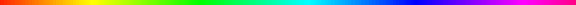 PERSONAL DATA:Nationality	:  	EgyptianDate of birth	:   	15/5/1982Marital status	:  	married          Qualification:B.Sc., in Civil Engineering, in 2004   grade: GoodFaculty of Engineering: Graduation Project grade: V. goodGraduation project name: Sanitary Engineer    Skills:Excellent knowledge in working with AutoCAD (2D)Excellent knowledge in dealing with Microsoft wordSap design knowledgeLanguages:Arabic: Native LanguageEnglish: Good.Work ExperienceField Experiences From jan 2010 up to oct 2010  Profession		:	project manger   Project		:  	ministry of labor in hail  Company		:   	saken alarabia	In UAEFrom Jan 2009 up to December 2009  Profession		:	Site Engineer   Project		:  	3B+G+mezzanine+20. + H.C., Sheikh Saif, Abu Dhabi  Company		:   	S.S.LOOTAH Contracting CompanyFrom Feb 2007 to Jan 2009  Profession		:	Site Engineer   Project		:  	3B+G+39 T.F. + H.C. Jumeirah Lake Towers  Company		:   	S.S.LOOTAH Contracting CompanyIn EgyptFrom May 2005 to Dec 2006  Profession		: 	Site Engineer   Project		:  	Sanitary Network project (Sewage Pipe)Egypt  Company		:	Al Gazar Contracting From August 2004 to May 2005  Profession		: 	Site Engineer    Project		: 	Sanitary plant (Water treatment Plant) in Zakazik-Egypt                                          Construction of sedmentation tank,aeration tank,                                         drying beds ,septic tank,  Company		:	 Engineer contracting